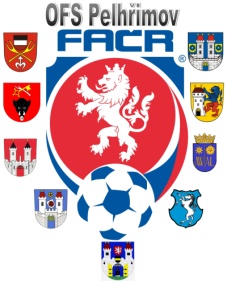 Zápis VV OFS č.4 / 2018-2019 ze dne 12.3.2019VV schvaluje delegáty za OFS na VH KFS – Polná 14.3.2019 (Masopust, Hrkal, Reich, Matiášek, Nepraš)VV schválil termín LA SR 2019/2020 a to v pátek 12.7.2019 od 15.30 hod. ve ŠJ SOU Friedova 1464, PelhřimovVV upozorňuje oddíly na facebokový odkaz OFS PE https://www.facebook.com/GTMOFSPelhrimov/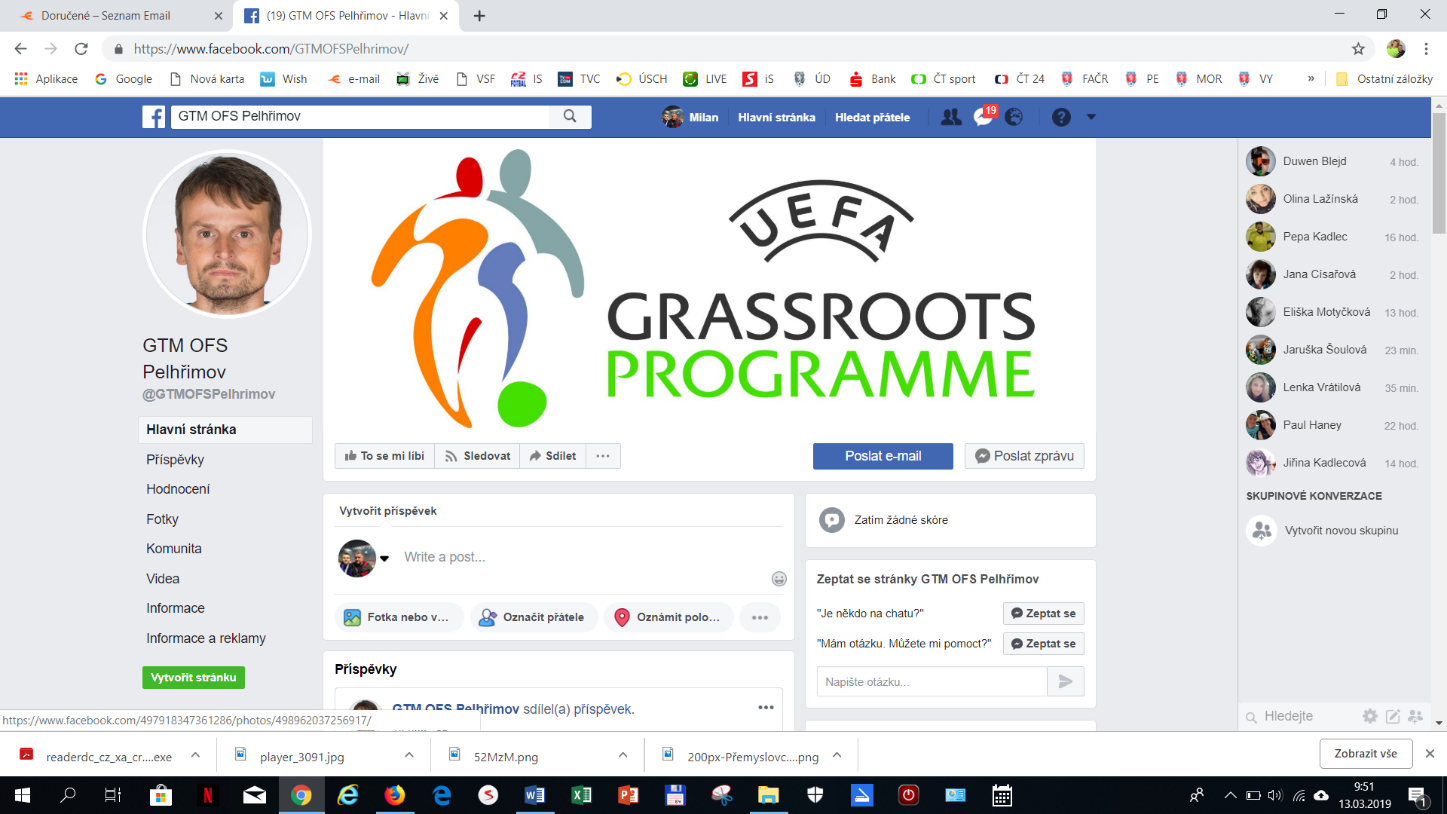 Milan Reich							Václav Masopust sekretář OFS Pelhřimov					předseda VV OFS IČO:				Bankovní spojení			    	Kontakty22882847			KB Pelhřimov			    	tel+fax 565 324 211,  777 641  464				č. ú. 107-490070297/0100		 	e-mail: sport.pelhrimov@tiscali.cz